«Оқуға құштар мектеп» жобасы аясында өткізілген «Оқы да,  жеңіске жет!» атты кітап оқу марафонының  ақпараты         №9 жалпы білім беретін мектеп кітапханасында 16.01.23ж «Оқуға құштар мектеп» жобасы аясында «Кітап - асыл қазына» атты сынып сағаттары өткізілді. 2 Ә - 4 Ә сынып оқушылары әр түрлі ертегілер оқып, талқылады.        Мақсаты: Оқушылардың кітап оқу дағдысын қалыптастыру, кітапқа деген қызығушылығын артыру, кітап оқуға үндеу.#Балаларжылы09#oqu_agartu_ministrligi;#RUMCDOMONRK#ҚРБҒММОНРК#РУМЦДОМОНРК#AskatAimagambetov#karagandyoblysybilimbaskarmasy#balkash_qalasy_bilim_bolimi@balqash_qalasy_akimdigi@agdarbekovagulmira@uo.krg@umckrg@g.kozhakhmetoova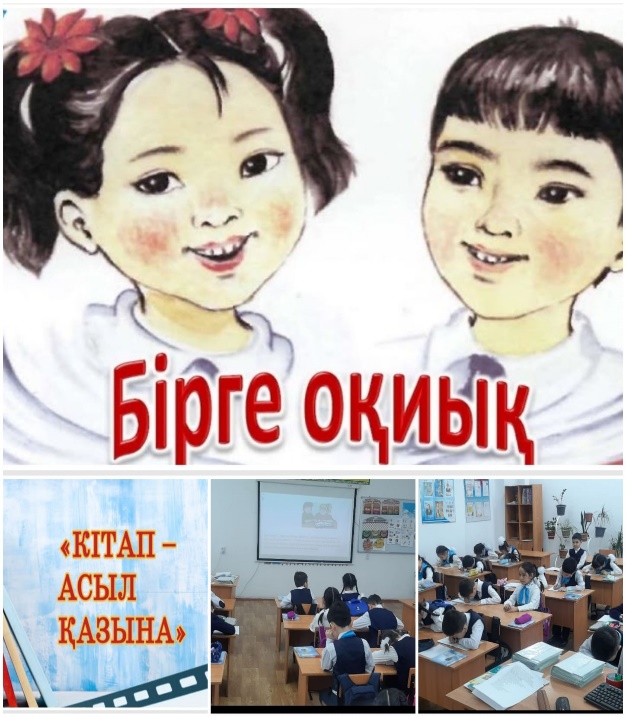 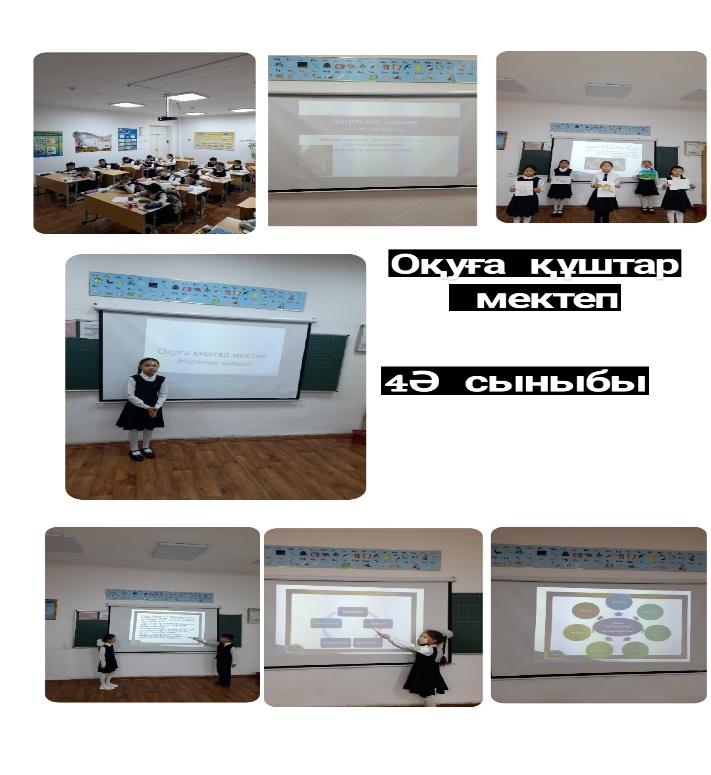 